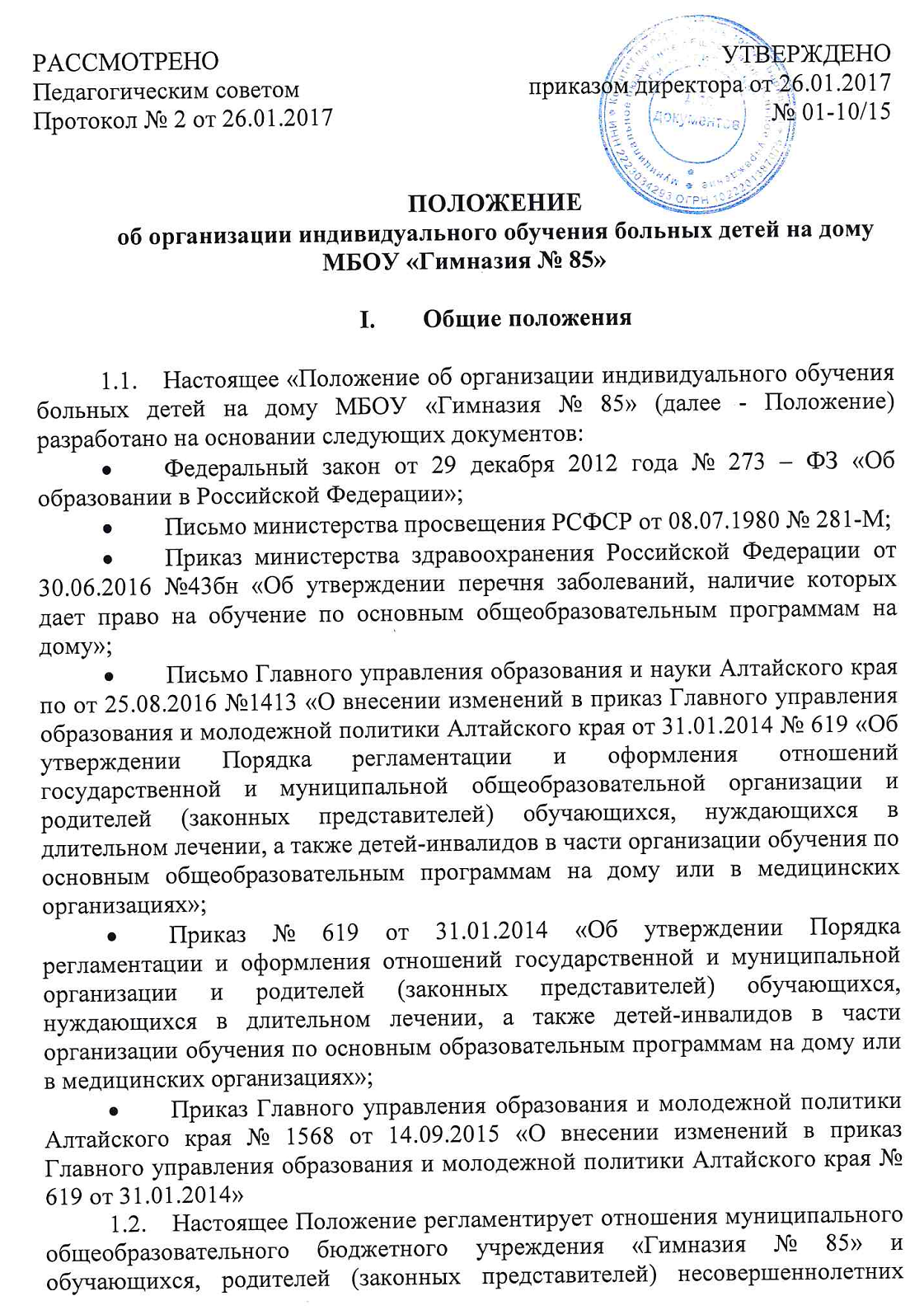 обучающихся, нуждающихся в длительном лечении в части организации обучения по основным общеобразовательным программам на дому.Участниками образовательных отношений при организации обучения по образовательным программам обучающихся, нуждающихся в длительном лечении являются:обучающиеся, нуждающиеся в длительном лечении и не имеющие возможности посещать образовательную организацию,родители (законные представители) обучающихся, нуждающихся в длительном лечении,Учреждение: административные и педагогические работники Учреждения, участвующие в организации обучения по общеобразовательным программам обучающихся,органы исполнительной власти, осуществляющие управление в области образования.Организация деятельностиОбучение обучающихся, нуждающихся в длительном лечении на дому,проводится в форме индивидуального обучения.Основаниями для организации обучения обучающихся, нуждающихся в длительном лечении, являются: письменное заявление обучающего, родителей (законных представителей) несовершеннолетнего обучающегося на имя директора Учреждения, заключение медицинской организации о необходимости обучения ребенка индивидуально на дому. На основании данных документов директор издает приказ об организации обучения обучающегося на дому, в котором указывается программа обучения, назначаются педагоги для обучения на дому, утверждаются рабочие программы индивидуального обучения, расписание занятий, индивидуальный учебный план.В случае организации обучения на дому для ребенка с ОВЗ, ребенка-инвалида при предъявлении его родителями (законными представителями) справки – заключения ПМПК Учреждение организует обучение данного обучающегося по адаптированной программе в соответствие с учебным планом для детей с ОВЗ, детей-инвалидов, детей с умственной отсталостью.При наличии материально – технических условий надомное обучение может быть организовано в дистанционной форме.Образовательный процессОбразовательный процесс для обучающихся на дому по общеобразовательным программам (определение оптимальной учебной нагрузки, режима учебных занятий, продолжительности каникул) организуется в соответствии с основной образовательной программой начального общего, основного общего, среднего общего образования Учреждения, настоящим Положением и локальными распорядительными актами Учреждения. Учебный план, расписание занятий согласовывается с родителями (законными представителями) обучающегося.Образовательный процесс обучающихся на дому организуется с учетом особенностей их психофизического развития и соответствующей образовательной программы. Ежедневная учебная нагрузка на одного обучающегося не должна превышать 3-3,5 учебных часа в день.Данные об успеваемости обучающегося, запись изученного материала вносятся в соответствии с существующими требованиями в журнал индивидуального обучения надому Учреждения. Четвертные и годовые оценки вносятся в электронный классный журнал педагогами-предметниками.Контроль своевременного проведения занятий с детьми, нуждающимися в длительном лечении, осуществляет администрация Учреждения.Итоговая аттестация обучающихся на дому осуществляется Учреждением в соответствии с действующим законодательством Российской Федерации, порядком государственной (итоговой) аттестации выпускников IX и XI (XII) классов общеобразовательных учреждений Российской Федерации.Права и обязанности участников  образовательных отношенийОбучающиеся имеют право:на получение общего образования соответствующего уровня;бесплатное пользование учебниками;на участие во внеклассных мероприятиях и занятия в системе дополнительного образования в соответствии с рекомендациями лечащего врача;организацию обучения в соответствии с рекомендациями ПМПК (если таковые имеются);психокоррекционную работу по заключению ПМПК.Обучающиеся обязаны соблюдать правила поведения обучающихся учреждения, иметь школьные принадлежности, соблюдать расписание учебных занятий.Родители (законные представители) обучающихся имеют право:на защиту законных прав ребенка; быть уведомленными о расписании занятий, об изменении расписания, о внеурочной деятельности, кружках и секциях, организуемых Учреждением для обучающихся; обращаться для разрешения конфликтных ситуаций к руководству Учреждения, в органы, осуществляющие управление в сфере образования;вносить предложения по составлению расписания занятий.Родители (законные представители) обучающихся обязаны приорганизации обучения на дому:выполнять требования Учреждения по осуществлению индивидуального обучения на дому;обеспечивать присутствие ребенка на занятиях в соответствии с расписанием;создавать необходимые условия для обучения;ставить учителя в известность о рекомендациях врача, особенностяхрежима дня ребенка;осуществлять связь с Учреждением, своевременно информировать об отмене занятий в случае болезни ребенка и о возобновлении занятий;контролировать ведение дневника;обратиться для урегулирования споров в комиссию по урегулированию споров между участниками образовательных отношений Учреждения.Педагогические работники обязаны:осуществлять обучение обучающегося в соответствии с рабочейпрограммой учебного курса и утверждѐнным расписанием;учитывать специфику заболевания обучающегося, особенности режимаи организации индивидуальных занятий на дому;своевременно заполнять журнал индивидуального обучения на дому;не допускать перегрузки обучающегося.Педагогические работники имеют право:на обеспечение санитарно-гигиенических условий обучения со стороны родителей;обратиться для урегулирования споров в комиссию по урегулированию споров между участниками образовательных отношений Учреждения.Учреждение осуществляет организацию и контроль обучения, организованного на дому.Заключительные положенияВ случае изменения законодательства РФ в области образования в части, затрагивающей организацию обучения обучающихся на дому, настоящее Положение подлежит изменению.Изменения, а также новая редакция Положения, подлежит рассмотрению Педагогическим советом и утверждению приказом директора Учреждения.